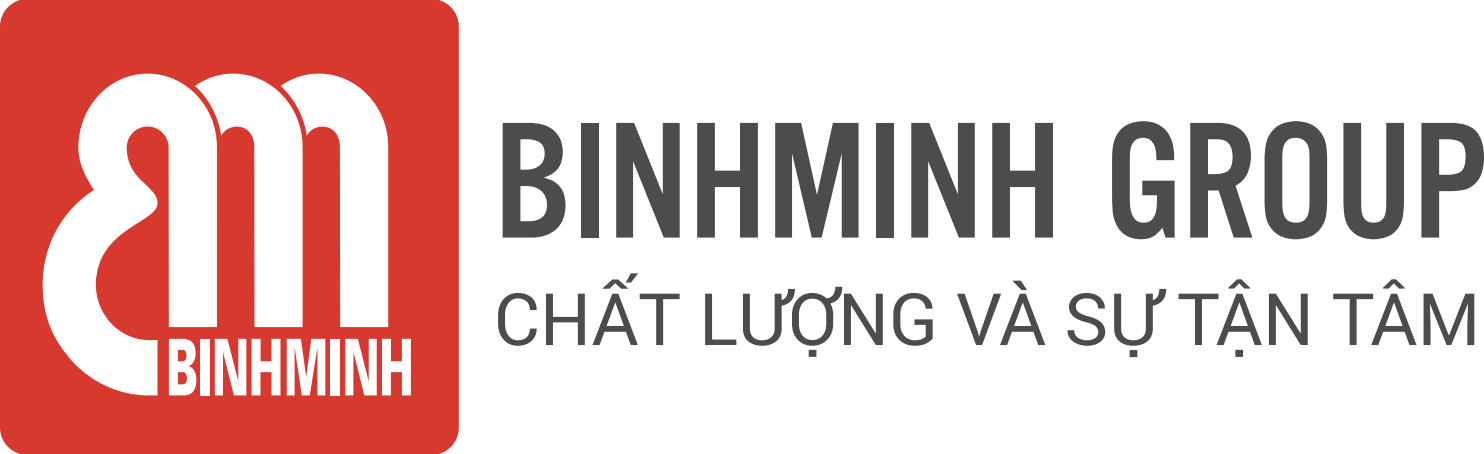 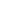 NỘI DUNG BÀI HỌC TUẦN 6 – LỚP 5(09/10/2023 – 13/10/2023)CHƯƠNG TRÌNH BỔ TRỢ TIẾNG ANH VỚI GVNNCác ba/mẹ và các con học sinh thân mến, Các ba/mẹ vui lòng xem bảng dưới đây để theo dõi nội dung học tập tuần này của các con nhé !UNIT 3: WHERE DID YOU GO ON HOLIDAY?Tài liệu:      TÀI LIỆU BỔ TRỢ BME - KIDs* Ghi chú: Các con học thuộc từ vựng.Luyện nói từ vựng và cấu trúc.Khuyến khích các con tự luyện viết mỗi từ 2 dòng.Trân trọng cảm ơn sự quan tâm, tạo điều kiện của các Thầy/Cô và Quý Phụ huynh trong việc đồng hành cùng con vui học!TiếtNội dung bài họcTài liệu bổ trợ  11I. Từ Vựng/ Vocabulary:Ho Chi Minh City (Thành phố Hồ Chí Minh) Sa Pa (Sa Pa), Tam Dao (Tam Đảo) nice (tốt) great (tuyệt vời) fun (vui vẻ) interesting (thú vị) plane (máy bay) car (ô tô) bus (xe buýt) climb the mountain (leo núi) go sightseeing (ngắm cảnh) watch a sunset (ngắm hoàng hôn) watch a sunrise (ngắm bình minh)Regular verbs: climb – climbed (leo trèo), watch – watched (xem, ngắm)Irregular verbs: go – went (đi)II. Cấu trúc câu/ Structure:● Where did you/ they/ he/ she go on holiday? (Bạn/ Họ/ Anh ấy/ cô ấy đã đi đâu vào kì nghỉ?)- I/ We/ They/ He/ She went to ____. (Tôi/ Chúng tôi/ Họ/ Anh ấy/ cô ấy đã đi _____.)● How did you/ they/ he/ she get there? (Bạn/ Họ/ Anh ấy/ Cô ấy đã tới đó bằng phương tiện gì?)- I/ We/ They/ he/ She went by ____. (Tôi/ Chúng tôi/ Họ/ Anh ấy/ cô ấy đã tới đó bằng ____.)● What was the trip like? (Chuyến đi như thế nào?)- It was ____. (Nó  ____.)● What did you/ they/ he/ she do there?(Bạn/ Họ/ Anh ấy/ Cô ấy đã làm gì ở đó?)- I/ We/ They/ He/ She ____.  (Tôi/ Chúng tôi/ Họ/ Anh ấy/ Cô ấy ____.)(I visited an aquarium.).(Tôi đã tham quan thủy cung)12REVIEW/ ÔN TẬP● To review what students have learnt from week 1 to 6 (unit 1, 2, 3)(Ôn tập nội dung học sinh đã học từ tuần 1 đến 6 (bài 1, 2, 3)● OPTIONAL: To do project 1 (TỰ CHỌN: Làm dự án 1)